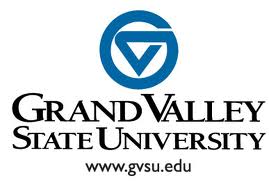 You are invited to participate in a research study entitled__________________________. This study is being conducted by ______________________________of the __________________Department at Grand Valley State University. Your role in this study is to complete an electronic survey assessing ________________________ _____________________________________________. This online survey should take no longer than XX minutes to complete and will be available via Qualtrics. The survey is composed of Likert scale statements. Participation in this study is voluntary.  If you choose to participate, you can withdraw at any time. All collected responses are anonymous. The study data will be kept in a locked office. Additionally, your relationship with Grand Valley State University (GVSU) will not change based on participation or no-participation in the study.There are no benefits to participation in the survey and the risks are minimal. Potential risks include possible identification of study participant responses and/or breach of confidentiality. The study results will be presented in aggregate form only to minimize this risk. Electronic data will be collected, password protected and stored for this research project. With our plan to store and protect study data, there is a minimal risk that data could be lost or stolen.We have taken all reasonable measures to protect your identity and responses. The questions in this survey do not ask you to reveal any personally identifying information, the data are password protected and stored in a database, and IP addresses are not collected. However, email and the internet are not 100% secure, so it is also suggested that you clear the computer’s cache and browser history to protect your privacy after completing the survey.If you have any questions or concerns regarding the research study, please contact the principal investigator of the study, ________________at_______(insert GV email only)________________. If you have any questions regarding your rights as a research participant, please contact the Office of Research Compliance and Integrity at Grand Valley State University: rci@gvsu.edu (616-331-3197). The research proposal has been reviewed by the GVSU Institutional Review Board (Protocol Number:…..).By selecting “Agree” below you agree to participate in the survey and will be forwarded to the survey.You are agreeing to the following:The details of this research study have been described to me, including what I am being asked to do and the anticipated risks and benefits;I have had an opportunity to have my questions answered;I am voluntarily agreeing to participate in the research as described on this form;I may ask more questions or quit participating at any time without penalty;I give my consent to participate in this research project. Because we are using an internet surveying site, we are required to supply you with the following disclaimer regarding internet security: You are asked to voluntarily provide specific information to this web site. You may skip any question, or stop participating at any time. The information collected will be used for research purposes and will not be provided to any other party for any other reason at any time except and only if required by law. You should be aware that although the information you provide is anonymous, it is transmitted in a non-secure manner. There is a remote chance that skilled, knowledgeable persons unaffiliated with this research project could track the information you provide to the IP address of the computer from which you send it. However, your personal identity cannot be determined.Thank you for considering this request. Your participation is appreciated!ELECTRONIC CONSENT: Please select your choice below. You may print a copy of this consent form for your records. Clicking on the “Agree” button indicates thatYou have read the above informationYou voluntarily agree to participateYou are 18 years of age or older  Agree  DisagreeReference: https://www.agnesscott.edu/irb/files/documents/Sample-Consent-Form-for-Online-Surveys.doc